Ménandre, Le Dyscolos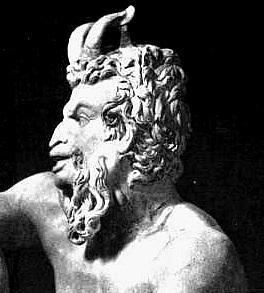 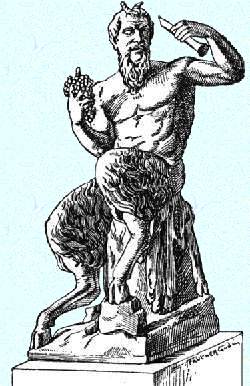 Prologue de Pan.Traduction : vers 5 à 10Τὸν ἀγρὸν δὲQuant au domaine,δὲ : littéralement « d’autre part ». Pan continue la description des lieux.τουτονὶcelui-ciτὸν ἐπὶ δεξί ΄celui qui est sur la droite,Article + préposition : littéralement : le vers la droite.ΚνήμωνCnémonοἰκεῖl’habiteτις ἄνθρωποςun hommeσφόδραtrès ἀπάνθρωπόςasocialκαὶ δύσκολος πρὸς ἅπανταςet désagréable envers tous,οὐ χαίρων τ ΄ ὄχλωιne se réjouissant pas de la foule.ὄχλῳ λέγω ;Je dis « la foule » ?οὗτοςCelui-ciΖῶνvivantParticipe présent du verbe ζάωἐπιεικῶς χρόνον πολὺνdepuis suffisamment longtempsL’accusatif χρόνον πολὺν permet de marquer la durée en grec.λελάληκεν ἡδέωςN’a parlé agréablementλελάληκεν : est la 3ème personne du singulier du parfait de λαλέω , ῶ. Le parfait exprime le résultat présent d’une action passée ou donne du relief à une action passée.ἐν τῷ βίωιdans son existenceοὐδενί à personneLe rejet met en évidence le caractère impossible de Cnémon.